KALENDARZ KSIĄŻKOWY DZIENNY A5KOLOR OKŁADKI: GRANATOWY / NIEBIESKI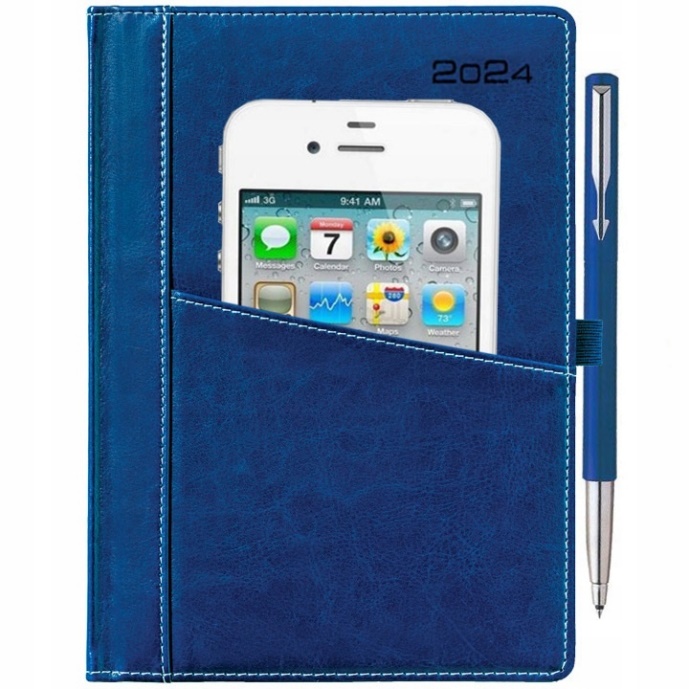 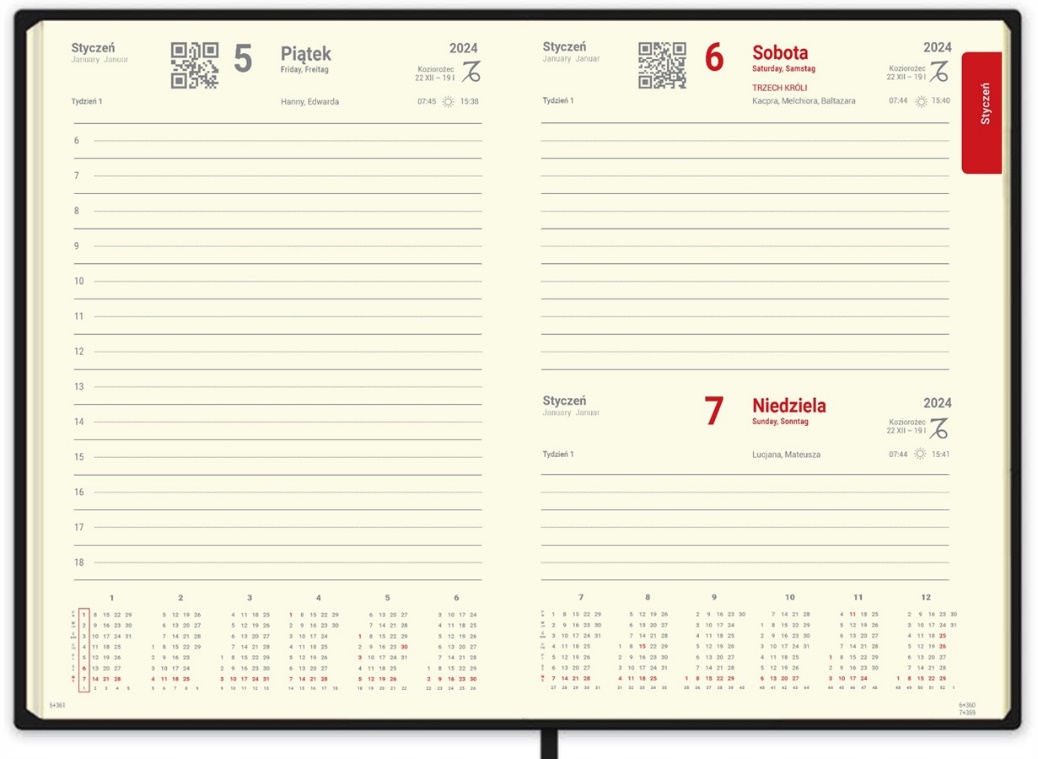 